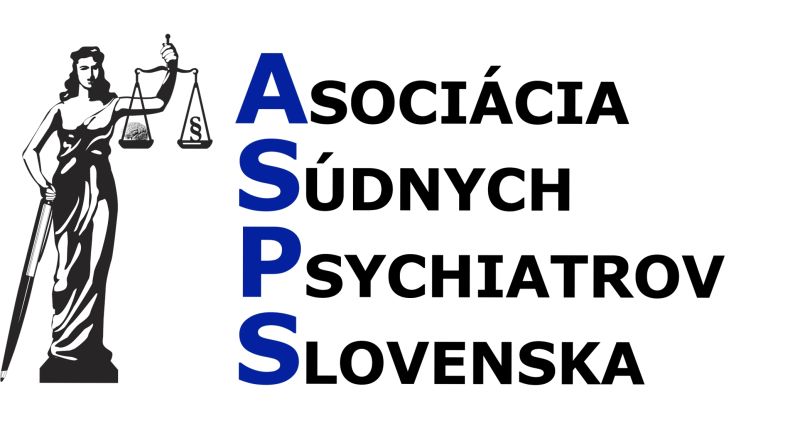 6. ročník Súdne psychiatrického sympózia doc. Juraja FleischeraV dňoch 9. - 10. novembra 2018 v hoteli Most Slávy v Trenčianskych TepliciachSOBOTA 10. novembra 2018   1. blok 9.00 - 10.40 hod.  Súdne psychiatrické aspekty závislostí a iné1. prezentácia 9.00 - 9.30 hod. Zelman, M. : Kombinovaná ebrieta - kazuistika a pár postrehov 2. prezentácia 9.30 - 10.00 hod. Lexmann, J., Droba, S., Kobida, M. : Patická ebrieta - teória a kazuistika z roku      2017						 diskusia k celému bloku od 10.15 - 10.40 hod.Prestávka na občerstvenie do 11.00 hod.2. blok 11.00 - 12.40 hod.   Vyšetrenie závislosti bez príkazu súdu a iné  3. prezentácia 11.00 - 11.30 hod. Žigová, E., Obžerová, M. : Problematika znaleckého posúdenia zmeny ústavnej         ochrannej  psychiatrickej liečby na ambulantnú (ako predikovať prognózu?)  diskusia 11.30 - 11.45 hod.  4. prezentácia 11.45 - 12.15 hod. Burič, M.: Pracovno - právne dôsledky diagnózy F31.1                                                                                   diskusia k celému bloku 12.15 - 12.40 hod.Obed a obedná prestávka 13.00 - 14.00 hod. 3. blok 13.30 - 17.45 hod.           Vária 5. prezentácia 13.30 - 14.00 hod.	Hosť sympózia - prednosta Ústavu súdneho lekárstva a medicínskych expertíz      Jesseniovej Lekárskej fakulty v Martineprof.MUDr. Novomeský František, PhD.: Pohľad súdneho lekára na problematiku závislostí							diskusia 14.00 - 14.15 hod. 6.prezentácia 14.15 -  14.45 hod.	    Hosť sympózia - hlavný odborník MZ SR pre adiktológiu MUDr. Okruhlica Ľubomír, CSc. a kol.: Diagnostika alkoholizmu pri snahe o dissimuláciu						                          diskusia 14.45 - 15.00 hod. 7. prezentácia 15.00 - 15.30 hod.Droba, S., Lexmann, J., Kobida, M.: Rozpoznávacie a ovládacie schopnosti pri trestnej činnosti pod vplyvom alkoholu		                          diskusia 15.30 -  15.45 hod.Prestávka na občerstvenie do 16.15 hod. 8. prezentácia 16.15 - 16.45 hod. Žigová, E.: Kazuistické príspevky k problematike simulácie pri znaleckom posudzovaní						                        diskusia 16.45 - 17.00 hod. 9. prezentácia 17.00  - 17.30 hod. Kollár, S., Uhrín, M.: Znalec psychiater ako súčasť interdisciplinárneho znaleckého tímu -  skúsenosť			                            diskusia k celému sympóziu do 17.50 hod.      17.50 - 18. 00 hod. Ukončenie sympózia